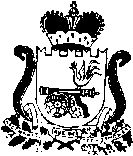 АДМИНИСТРАЦИЯ МУНИЦИПАЛЬНОГО ОБРАЗОВАНИЯ«ЯРЦЕВСКИЙ РАЙОН» СМОЛЕНСКОЙ ОБЛАСТИП О С Т А Н О В Л Е Н И ЕВ соответствии с Федеральным законом Российской Федерации от 06.10.2003 № 131-ФЗ «Об общих принципах организации местного самоуправления в Российской Федерации», Федеральным законом от 10.12.1995 № 196-ФЗ «О безопасности дорожного движения», Федеральным законом от 08.11.2007 № 257-ФЗ «Об автомобильных дорогах и о дорожной деятельности в Российской Федерации и о внесении изменений в отдельные законодательные акты Российской Федерации»Администрация муниципального образования «Ярцевский район» Смоленской области  п о с т а н о в л я е т:Утвердить Порядок выполнения полномочий в области использования автомобильных дорог и осуществления дорожной деятельности по ремонту и содержанию автомобильных дорог общего пользования местного значения в границах муниципального образования «Ярцевский район» Смоленской области (приложение ).Опубликовать данное постановление в газете «Вести Привопья» и разместить на официальном сайте Администрации муниципального образования «Ярцевский район» Смоленской области (yarcevo.admin-smolensk.ru).Контроль за исполнением настоящего постановления возложить на Заместителя Главы муниципального образования «Ярцевский район» Смоленской области – Начальника Управления жилищно-коммунального хозяйства О.Г. Глазкова.Порядок выполнения полномочий в области использования автомобильных дорог и осуществления дорожной деятельности по ремонту и содержанию автомобильных дорог общего пользования местного значения в границах муниципального образования «Ярцевский район» Смоленской областиНастоящий Порядок определяет организацию и проведение работ по восстановлению транспортно-эксплуатационных характеристик автомобильных дорог общего пользования местного значения (далее - автомобильные дороги), при выполнении которых не затрагиваются конструктивные и иные характеристики надежности и безопасности автомобильных дорог (далее – работы по ремонту автомобильных дорог), работ по поддержанию надлежащего технического состояния автомобильных дорог, оценке их технического состояния, а также по организации и обеспечению безопасности дорожного движения (далее - работы по содержанию автомобильных дорог).Особенности организации и проведения работ по ремонту автомобильных дорог необщего пользования местного значения и их содержанию устанавливаются Администрацией муниципального образования «Ярцевский район» Смоленской области.Организация и проведение работ по ремонту автомобильных дорог и работ по содержанию автомобильных дорог (далее – работы по ремонту и содержанию автомобильных дорог) включают в себя следующие мероприятия:оценка технического состояния автомобильных дорог;разработка проектов работ по ремонту и содержанию автомобильных дорог (далее – проекты) или сметных расчетов стоимости работ по ремонту и содержанию автомобильных дорог (далее – сметные расчеты);проведение работ по ремонту и содержанию автомобильных дорог;приемка работ по ремонту и содержанию автомобильных дорог.Оценка технического состояния автомобильных дорог проводится в порядке, установленном Министерством транспорта Российской Федерации.По результатам оценки технического состояния автомобильных дорог и в соответствии с проектами организации дорожного движения, а также с учетом анализа аварийности осуществляется формирование плана разработки проектов или сметных расчетов.План разработки проектов или сметных расчетов утверждается Администрацией муниципального образования «Ярцевский район» Смоленской области.В соответствии с утвержденными планами разработки проектов или сметных расчетов осуществляется разработка проектов или сметных расчетов. В целях разработки проектов в установленном законодательством Российской Федерации порядке могут привлекаться подрядные организации.Проекты или сметные расчеты разрабатываются с учетом установленных Министерством транспорта Российской Федерации классификации работ по ремонту и содержанию автомобильных дорог, а также периодичности проведения работ по содержанию автомобильных дорог и периодичности проведения работ по содержанию входящих в их состав дорожных сооружений.В случае если предусмотренный на содержание автомобильных дорог размер средств бюджета муниципального образования «Ярцевский район» Смоленской области на очередной финансовый год и последующие периоды ниже потребности, определенной в соответствии с нормативами денежных затрат на ремонт и содержание автомобильных дорог, то разрабатываются сметные расчеты, в которых определяются виды и периодичность проведения работ по содержанию автомобильных дорог.При разработке сметных расчетов должны учитываться следующие приоритеты:проведение работ, влияющих на безопасность дорожного движения, в том числе восстановление и замена элементов удерживающих ограждений, светофорных объектов, дорожных знаков, уборка посторонних предметов с проезжей части, уборка снега и борьба с зимней скользкостью, ямочный ремонт покрытий;проведение работ, влияющих на срок службы элементов автомобильной дороги и входящих в ее состав дорожных сооружений, в том числе восстановление обочин, откосов земляного полотна, элементов водоотвода, приведение полосы отвода автомобильной дороги в нормативное состояние.Утвержденные проекты или сметные расчеты являются основанием для формирования ежегодных планов проведения работ по ремонту и содержанию автомобильных дорог.Указанные планы утверждаются Администрацией муниципального образования «Ярцевский район» Смоленской области.В соответствии с такими планами проведение работ по ремонту и содержанию автомобильных дорог осуществляется с привлечением в установленном законодательством Российской Федерации порядке подрядных организаций.В случае проведения работ по ремонту автомобильных дорог:выполняются работы по содержанию участков автомобильных дорог или их отдельных элементов, находящихся в стадии ремонта, а также участков временных дорог, подъездов, съездов, объездов, используемых для организации движения транспортных средств в зоне проведения работ;организуется движение транспортных средств в зоне проведения работ в соответствии со схемами, утвержденными Администрацией муниципального образования «Ярцевский район» Смоленской области.В случае проведения работ по содержанию автомобильных дорог:при возникновении на автомобильной дороге препятствий для движения транспортных средств в результате обстоятельств непреодолимой силы обеспечивается принятие незамедлительных мер по организации дорожного движения или временному ограничению либо прекращению движения транспортных средств;используемые машины оборудуются аппаратурой спутниковой навигации ГЛОНАСС или ГЛОНАСС/GPS в соответствии с требованиями, установленными законодательством Российской Федерации.Приемка результатов выполненных подрядными организациями работ по ремонту автомобильных дорог осуществляется в соответствии с условиями заключенного контракта на их выполнение.Приемка результатов выполненных работ по содержанию автомобильных дорог осуществляется в соответствии с условиями заключенного контракта на их выполнение.от22.05.2020№0549Об утверждении Порядка выполнения полномочий в области использования автомобильных дорог и осуществления дорожной деятельности по ремонту и содержанию автомобильных дорог общего пользования местного значения в границах муниципального образования «Ярцевский район» Смоленской областиГлава муниципального образования «Ярцевский район» Смоленской областиВ.С. МакаровОтп. 1 экз. – в делоОтп. 1 экз. – в делоОтп. 1 экз. – в делоОтп. 1 экз. – в делоОтп. 1 экз. – в делоОтп. 1 экз. – в делоРазослать: Комитет ГДЗОУправление ЖКХРазослать: Комитет ГДЗОУправление ЖКХРазослать: Комитет ГДЗОУправление ЖКХРазослать: Комитет ГДЗОУправление ЖКХРазослать: Комитет ГДЗОУправление ЖКХРазослать: Комитет ГДЗОУправление ЖКХИсп. П.С. Фроловтел. (48143) 7-24-04Исп. П.С. Фроловтел. (48143) 7-24-04Исп. П.С. Фроловтел. (48143) 7-24-04Исп. П.С. Фроловтел. (48143) 7-24-04Исп. П.С. Фроловтел. (48143) 7-24-04Исп. П.С. Фроловтел. (48143) 7-24-04Исп. П.С. Фроловтел. (48143) 7-24-04Исп. П.С. Фроловтел. (48143) 7-24-04Исп. П.С. Фроловтел. (48143) 7-24-04Исп. П.С. Фроловтел. (48143) 7-24-04Исп. П.С. Фроловтел. (48143) 7-24-04Исп. П.С. Фроловтел. (48143) 7-24-04«15»05052020 г.2020 г.2020 г.2020 г.2020 г.2020 г.2020 г.ВИЗЫ:ВИЗЫ:ВИЗЫ:ВИЗЫ:ВИЗЫ:ВИЗЫ:ВИЗЫ:ВИЗЫ:ВИЗЫ:ВИЗЫ:ВИЗЫ:ВИЗЫ:О.Г. ГлазковО.Г. ГлазковО.Г. ГлазковО.Г. Глазков«»2020 г.Н.А. РомановаН.А. РомановаН.А. РомановаН.А. Романова«»2020 г.Е.Б. АгеенковаЕ.Б. АгеенковаЕ.Б. АгеенковаЕ.Б. Агеенкова«»2020 г.В.В. БуштаковВ.В. БуштаковВ.В. БуштаковВ.В. Буштаков«»2020 г.Приложениек постановлению Администрации муниципального образования «Ярцевский район» Смоленской области от 22.05.2020 № 0549